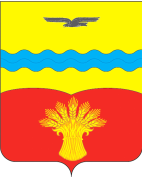 Совет депутатовмуниципального образованияПодольский сельсоветКрасногвардейского районаОренбургской областивторой созывс. ПодольскРЕШЕНИЕ24.09.2019                                                                                                           № 13/5      О внесении изменений в решение Совета депутатов муниципального образования Подольский сельсовет от 20.08.2018 № 48/5 «Об утверждении  «Положения  о земельном налоге в муниципальном образовании Подольский сельсовет Красногвардейского района Оренбургской области»»В соответствии с Федеральным законом от 06.10.2003 № 131-ФЗ «Об общих принципах организации местного самоуправления в Российской Федерации», главой 31 Налогового кодекса Российской Федерации, руководствуясь Уставом муниципального образования Подольский сельсовет Красногвардейского района Оренбургской области, Совет депутатов РЕШИЛ:1. Внести изменения в решение Совета депутатов муниципального образования Подольский сельсовет от 20.08.2018 № 48/5 «Об утверждении  «Положения  о земельном налоге в муниципальном образовании Подольский сельсовет Красногвардейского района Оренбургской области»»:1.1. Пункт 1.1 раздела 7  Положения изложить в следующей редакции:«1.1. 0,18 процента в отношении земельных участков, отнесенных к землям сельскохозяйственного назначения».         2. Установить, что настоящее решение вступает в силу по истечении одного месяца со дня его официального опубликования в общественно-политической газете «Красногвардеец», но не ранее 1 января 2020 года.         3. Контроль  за исполнением данного решения возложить на постоянную комиссию по вопросам финансово - экономического развития и сельскому хозяйству.Председатель Совета депутатов                         	                                 К.П. ФранцГлава сельсовета                                                                                     К.А. АлябьевРазослано: в дело, администрации района, Межрайонной ИФНС России № 4 по Оренбургской области, постоянной комиссии по вопросам финансово - экономического развития и сельскому хозяйству, финансовому отделу администрации района, для опубликования, прокурору  района.